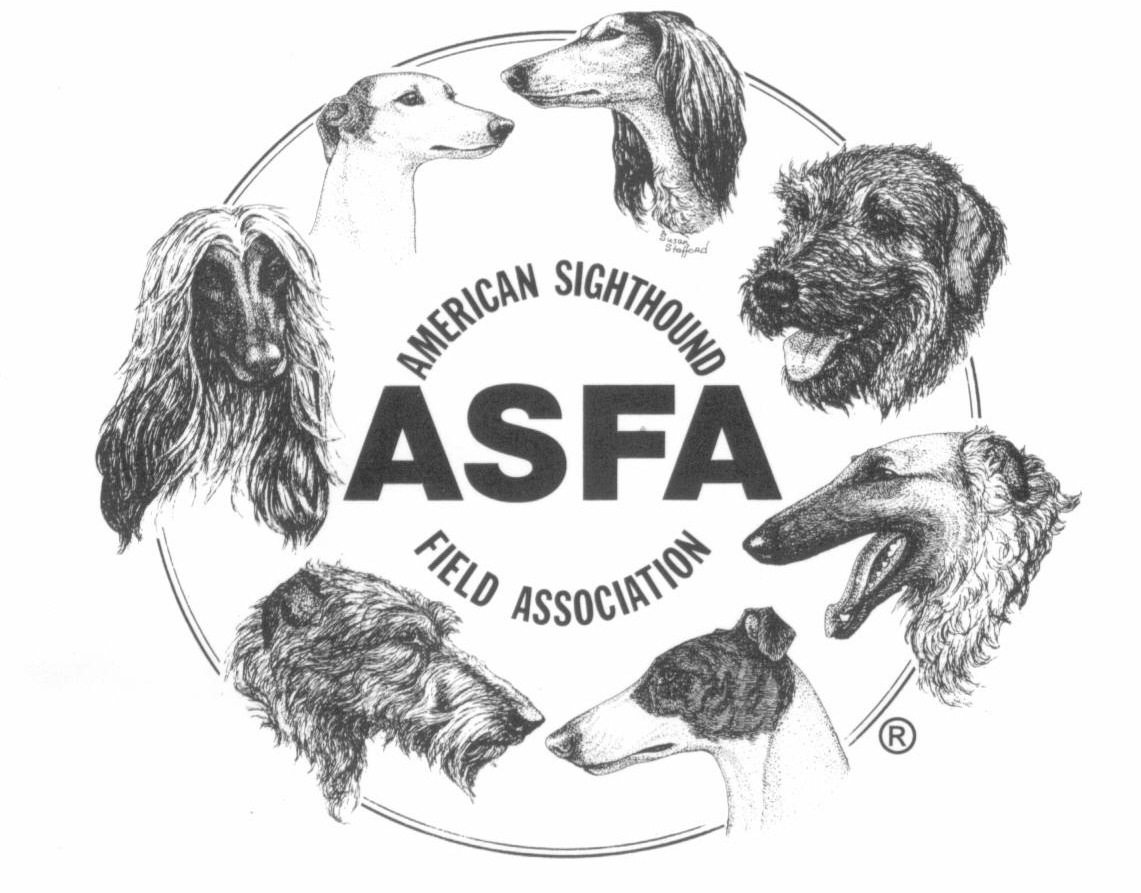 PAY PAL FOR REGISTRATION IS AVAILABLE	Registration must be received by the 26th of February in order to provide you with a convention packet.  If you use this form and want to pay using PayPal send the $95 fee to: treasurer@asfa.org.	All mail-in registrations MUST be postmarked by the 19th of February. Each voting delegate must submit written confirmation from a member club in order to be seated as a voting delegate or alternate for that club.  Please submit a separate form for each delegate.Club _______________________________________________   (   ) Member.    (   ) OtherDelegate’s Name __________________________________________________________________Address _________________________________________________________________________City ___________________________________   State _________    Zip code _______________Phone ___________________________ Email _______________________________(   ) Voting Delegate           (   ) Alternate.         (   ) ObserverSignature of a Club Officer (OTHER THAN DELEGATE OR THEIR SPOUSE) and email address.  Signature							Printed NameEmail address: ______________________________________________Saturday evening dinner will be at the Streetcar Grille & Tavern.  Directions will be given at the convention.  I plan to attend the Saturday evening dinner: ______ yes    ______ noFor questions contactKathy Sanders (908-380-3658)  TheKathySanders@gmail.comMail your registration with check or Paypal to:Ping Pirrung, 120 Labyrinth Lane, New Bethlehem, PA 16242-1701asfa.ping@gmail.com 